货物技术验收流程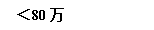 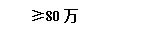 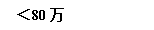 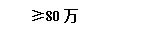 